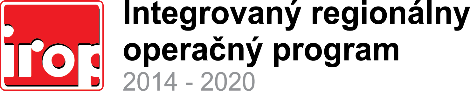 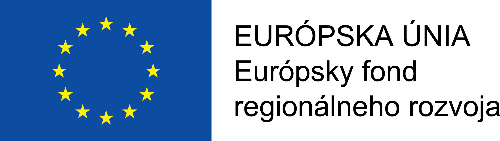 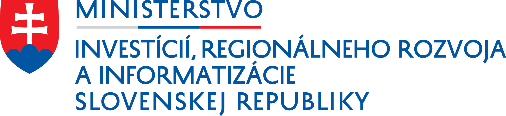 „Projekt je spolufinancovaný Európskou úniou“Názov projektu: REKONŠTRUKCIA A MODERNIZÁCIA AUTOBUSOVEJ STANICE VO VEĽKÝCH KAPUŠANOCH - I. etapaSpoločnosti ARRIVA Michalovce, a.s. bola v rámci Integrovaného regionálneho operačného programu schválená Žiadosť o poskytnutie nenávratného finančného príspevku pre projekt s názvom REKONŠTRUKCIA A MODERNIZÁCIA AUTOBUSOVEJ STANICE VO VEĽKÝCH KAPUŠANOCH - I. etapa.Hlavným cieľom projektu bola modernizácia a skvalitnenie areálu autobusovej stanice vo Veľkých Kapušanoch prostredníctvom stavebno-technických úprav exteriérových častí autobusovej stanice. Projekt prispel k zlepšeniu stavebnej infraštruktúry verejnej osobnej dopravy a jeho obsahom bolo budovanie, resp. rekonštrukcia dopravnej infraštruktúry, vďaka čomu má priamy vplyv na zlepšenie podmienok v rámci verejnej osobnej dopravy s potenciálom zvyšovania záujmu verejnosti o využívanie služieb verejnej osobnej dopravy.Hlavným prínosom projektu je zatraktívnenie verejnej osobnej dopravy zabezpečením prístupnejšieho vozidlového parku so zodpovedajúcimi štandardmi pre imobilných cestujúcich, zníženie znečistenia ovzdušia, zvýšenie bezpečnosti prepravy a kvality cestovania.  Dátum začatia realizácie projektu: 	06/2021Dátum ukončenia realizácie projektu:	12/2023Celkové oprávnené výdavky:		925 313,45 EURNFP (EÚ + ŠR):				832 782,10 EURDruh projektu:				Dopytovo orientovaný projektSprostredkovateľský orgán: Košický samosprávny kraj